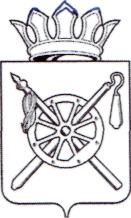 Российская ФедерацияРостовская областьОктябрьский районМуниципальное образование «Краснокутское сельское поселение»Администрация Краснокутского сельского поселенияПОСТАНОВЛЕНИЕОб определении места проведения, порядка подготовки и запуска праздничных фейерверков в период проведения Новогодних и Рождественских праздников 2021-2022 г на территории Краснокутского сельского поселения	В соответствии с постановлением Правительства Российской Федерации от 22.12.2009 № 1052 "Об утверждении требований пожарной безопасности при распространении и использовании пиротехнических изделий", в целях предотвращения пожаров и чрезвычайных ситуаций, а также минимизации ущерба от их последствий в ходе подготовки и проведения Новогодних и Рождественских праздников на территории Краснокутского поселения, руководствуясь частью 10 статьи 33 Устава муниципального образования «Краснокутского сельского поселения».ПОСТАНОВЛЯЮ:	1. Определить следующее место проведения праздничных фейерверков на территории Краснокутского сельского поселения:	х. Красный Кут, ул. Чистова, район дома № 3а;	2. Применение пиротехнической продукции I-II класса потенциальной опасности на придворовых территориях осуществлять в строгом в соответствии с п. 13 постановления Правительства Российской Федерации от 22.12.2009 № 1052 "Об утверждении требований пожарной безопасности при распространении и использовании пиротехнических изделий".	3. Применение пиротехнической продукции должно осуществляться в соответствии с требованиями инструкции (руководства) по эксплуатации завода-изготовителя. При этом инструкция должна содержать требования пожарной безопасности к такому пиротехническому изделию.	4. Инспектору по благоустройству и ПБ Курт О.Ю.:	4.1. Информирование населения и соблюдении требований пожарной безопасности в местах массового пребывания людей, правилах безопасного использования пиротехнических изделий, возможных последствиях при их неправильном применении, а также о недопустимости приобретения пиротехнических изделий в неспециализированных магазинах.	4.2. Проведение совместно с сотрудниками полиции, отдела надзорной деятельности комиссионных обследований мест применения и продажи пиротехнических изделий.	5. Запретить хранение и реализацию пиротехнических изделий на рынках, в торговых павильонах (с лотков), в зрелищных учреждениях, в местах массового пребывания людей, за исключением специализированных магазинов, складов или секций по реализации пиротехнических изделий. 	6. На период проведения Новогодних и Рождественских праздников 2021/2022 гг определить ответственного за обеспечение пожарной безопасности на территории Краснокутского сельского поселения (Полоненко А.П.)2. Постановление вступает в силу со дня его официального опубликования и подлежит размещению на официальном сайте Администрации Краснокутского сельского поселения.3. Контроль за исполнением настоящего постановления оставляю за собой. И.О. Главы Администрации Краснокутскогосельского поселения      				 		А.П. Полоненко Приложение  № 1к постановлению АдминистрацииКраснокутского сельского поселенияот  25.12.2019  № 138ИЗМЕНЕНИЯ,вносимые в приложение к постановлению Администрации Краснокутскогосельского поселения от 22.11.2018 № 157 «Защита населения и территории Краснокутского сельского поселения от чрезвычайных ситуаций, обеспечение пожарной безопасности и безопасности людей на водных объектах»	1. В разделе «Паспорт муниципальной программы Краснокутского сельского поселения Октябрьского района «Защита населения и территории Краснокутского сельского поселения от чрезвычайных ситуаций, обеспечение пожарной безопасности и безопасности людей на водных объектах»	1.1. подраздел «Ресурсное обеспечение муниципальной программы Краснокутского сельского поселения Октябрьского района»:           2. В разделе «Паспорт подпрограммы «Пожарная безопасность».»	 2.1. подраздел «Ресурсное обеспечение подпрограммы»:     3. В разделе "Паспорт  подпрограммы «Защита от чрезвычайных ситуаций»	3.1. Подраздел «Ресурсное обеспечение подпрограммы»:4. В разделе "Паспорт подпрограммы «Обеспечение безопасности на воде»	 4.1. Подраздел «Ресурсное обеспечение подпрограммы»:РАСХОДЫ бюджета Краснокутского сельского поселения Октябрьского района на реализацию муниципальной программыХ – код бюджетной классификации расходов бюджетов отсутствует.Заместитель  главы Администрации Краснокутского сельского поселенияпо социальным вопросам                                                                                                                                      А.П. Полоненко                                           РАСХОДЫ
на реализацию муниципальной программы
Заместитель  главы Администрации Краснокутского сельского поселенияпо социальным вопросам                                                                                                                                      А.П. Полоненко                                           13.12.2021 г.          № 133       х. Красный КутРесурсное обеспечение муниципальной программы Краснокутского сельского поселения Октябрьского районаобщий объем финансирования муниципальной программы в 2019 - 2030 годах за счет всех источников - 503,0 тыс. рублей, в том числе по годам реализации:в 2019 году – 49,7 тыс. рублей;в 2020 году – 151,1 тыс. рублей;в 2021 году – 151,1 тыс. рублей;в 2022 году – 151,1 тыс. рублей;в 2023 году – 0,0 тыс. рублей;в 2024 году – 0,0 тыс. рублей;в 2025 году – 0,0 тыс. рублей;в 2026 году – 0,0 тыс. рублей;в 2027 году – 0,0 тыс. рублей;в 2028 году – 0,0 тыс. рублей;в 2029 году – 0,0 тыс. рублей;в 2030 году – 0,0 тыс. рублей.Ресурсное обеспечение подпрограммыобщий объем финансирования подпрограммы в 2019 - 2030 годах за счет всех источников -409,7 тыс. рублей, в том числе по годам реализации:в 2019 году – 49,7тыс. рублей;в 2020 году – 120,0 тыс. рублей;в 2021 году – 120,0 тыс. рублей;в 2022 году – 120,0 тыс. рублей;в 2023 году – 0,0 тыс. рублей;в 2024 году – 0,0 тыс. рублей;в 2025 году – 0,0 тыс. рублей;в 2026 году – 0,0 тыс. рублей;в 2027 году – 0,0 тыс. рублей;в 2028 году – 0,0 тыс. рублей;в 2029 году – 0,0 тыс. рублей;в 2030 году – 0,0 тыс. рублей.Ресурсное обеспечение подпрограммыобщий объем финансирования подпрограммы в 2019 - 2030 годах за счет всех источников - 93,3 тыс. рублей, в том числе по годам реализации:в 2019 году – 0,0 тыс. рублей;в 2020 году – 31,1 тыс. рублей;в 2021 году – 31,1 тыс. рублей;в 2022 году – 31,1 тыс. рублей;в 2023 году – 0,0 тыс. рублей;в 2024 году – 0,0 тыс. рублей;в 2025 году – 0,0 тыс. рублей;в 2026 году – 0,0 тыс. рублей;в 2027 году – 0,0 тыс. рублей;в 2028 году – 0,0 тыс. рублей;в 2029 году – 0,0 тыс. рублей;в 2030 году – 0,0 тыс. рублей.Ресурсное обеспечение подпрограммыобщий объем финансирования подпрограммы в 2019 - 2030 годах за счет всех источников - 0,0 тыс. рублей, в том числе по годам реализации:в 2019 году – 0,0 тыс. рублей;в 2020 году – 0,0 тыс. рублей;в 2021 году – 0,0 тыс. рублей;в 2022 году – 0,0 тыс. рублей;в 2023 году – 0,0 тыс. рублей;в 2024 году – 0,0 тыс. рублей;в 2025 году – 0,0 тыс. рублей;в 2026 году – 0,0 тыс. рублей;в 2027 году – 0,0 тыс. рублей;в 2028 году – 0,0 тыс. рублей;в 2029 году – 0,0 тыс. рублей;в 2030 году – 0,0 тыс. рублейНомер и наименование подпрограммы, основного мероприятия, приоритетного основного мероприятия, мероприятия ведомственной целевой программыОтветственныйиспол-нитель, соисполнители, участникиКод бюджетнойклассификации расходовКод бюджетнойклассификации расходовКод бюджетнойклассификации расходовКод бюджетнойклассификации расходовОбъем расхо-дов, всего (тыс. рублей)В том числе по годам реализации муниципальной программы (тыс. рублей)В том числе по годам реализации муниципальной программы (тыс. рублей)В том числе по годам реализации муниципальной программы (тыс. рублей)В том числе по годам реализации муниципальной программы (тыс. рублей)В том числе по годам реализации муниципальной программы (тыс. рублей)В том числе по годам реализации муниципальной программы (тыс. рублей)В том числе по годам реализации муниципальной программы (тыс. рублей)В том числе по годам реализации муниципальной программы (тыс. рублей)В том числе по годам реализации муниципальной программы (тыс. рублей)В том числе по годам реализации муниципальной программы (тыс. рублей)В том числе по годам реализации муниципальной программы (тыс. рублей)В том числе по годам реализации муниципальной программы (тыс. рублей)Номер и наименование подпрограммы, основного мероприятия, приоритетного основного мероприятия, мероприятия ведомственной целевой программыОтветственныйиспол-нитель, соисполнители, участникиГРБСРзПрЦСРВРОбъем расхо-дов, всего (тыс. рублей)20192020202120222023202420252026202720282029203012345678910111213141516171819Муниципальная программа «Защита населения и территорииКраснокутского сельского поселенияот чрезвычайных ситуаций, обеспечение пожарной безопасности и безопасности людей на водных объектах»всегов том числе:ХХХХ503,049,71151,1151,1151,1--------Муниципальная программа «Защита населения и территорииКраснокутского сельского поселенияот чрезвычайных ситуаций, обеспечение пожарной безопасности и безопасности людей на водных объектах»Ответст-венный испол-нитель прог-раммы: Администрация Краснокутского сельского поселения951ХХХ503,0151,1151,1151,1151,1--------Подпрограмма 1 «Пожарная безопасность»В том числе:ХХХХ409,749,7120,0120,0120,0--------Подпрограмма 1 «Пожарная безопасность»Исполнитель подпрограммы: Администрация Краснокутского сельского поселения951ХХХ409,749,7120,0120,0120,0--------Основное мероприятие 1.1Оснащение техникой, оборудованием, снаряжением и улучшением материально- технической базы поселенияОтветственный исполнитель:Администрация Краснокутского сельского поселения951ХХХ409,749,7120,0120,0120,0--------Подпрограмма 2 «Защита от чрезвычайных ситуаций»всего, в том числе:ХХХХ93,30,031,131,131,1--------Подпрограмма 2 «Защита от чрезвычайных ситуаций»Ответственный исполнитель:Администрация Краснокутского сельского поселения951ХХХ93,30,031,131,131,1--------Основное мероприятие 2.1Оснащение техникой, оборудованием, снаряжением и улучшение материально-технической базы поселенияОтветственный исполнитель:Администрация Краснокутского сельского поселения951ХХХ93,30,031,131,131,1--------Основное мероприятие 2.2Поддержание в готовности и модернизация системы оповещения населения поселениемОтветственный исполнитель:Администрация Краснокутского сельского поселения951ХХХ0,00,00,00,00,0-------Основное мероприятие 2.3Предупреждение чрезвычайных ситуаций и пропаганда среди населения безопасности жизнедеятельности и обучение действиям при возникновении чрезвычайных ситуаций через средства массовой информации Ответственный исполнитель:Администрация Краснокутского сельского поселения951ХХХ0,00,00,00,00,0-------Подпрограмма 3 «Обеспечение безопасности на воде»всего, в том числе:ХХХХ0,00,00,00,00,0-------Подпрограмма 3 «Обеспечение безопасности на воде»Ответственный исполнитель подпрограммы: Администрация Краснокутского сельского поселения951ХХХ0,00,00,00,00,0-------Основное мероприятие 3.1Оснащение техникой, оборудованием, снаряжением и улучшение материально-технической базы поселенияОтветственный исполнитель:Администрация Краснокутского сельского поселения951ХХХ-------------Приложение № 2к муниципальной программе Краснокутского сельского поселения Октябрьского района «Защита населения и территории Краснокутского сельского поселения от чрезвычайных ситуаций, обеспечение пожарной безопасности и безопасности людей на водных объектах»Наименование муниципальной программы, номер и наименование подпрограммыИсточник финансированияОбъем расходов, всего(тыс. рублей)В том числе по годам реализации муниципальной программы (тыс. рублей)В том числе по годам реализации муниципальной программы (тыс. рублей)В том числе по годам реализации муниципальной программы (тыс. рублей)В том числе по годам реализации муниципальной программы (тыс. рублей)В том числе по годам реализации муниципальной программы (тыс. рублей)В том числе по годам реализации муниципальной программы (тыс. рублей)В том числе по годам реализации муниципальной программы (тыс. рублей)В том числе по годам реализации муниципальной программы (тыс. рублей)В том числе по годам реализации муниципальной программы (тыс. рублей)В том числе по годам реализации муниципальной программы (тыс. рублей)В том числе по годам реализации муниципальной программы (тыс. рублей)В том числе по годам реализации муниципальной программы (тыс. рублей)Наименование муниципальной программы, номер и наименование подпрограммыИсточник финансированияОбъем расходов, всего(тыс. рублей)201920202021202220232024202520262027202820292030123456789101112131415Муниципальная программа «Защита населения и территорииКраснокутского сельского поселенияот чрезвычайных ситуаций, обеспечение пожарной безопасности и безопасности людей на водных объектах»всего 503,049,7151,1151,151,1--------Муниципальная программа «Защита населения и территорииКраснокутского сельского поселенияот чрезвычайных ситуаций, обеспечение пожарной безопасности и безопасности людей на водных объектах»бюджет Краснокутского сельского поселения Октябрьского района503,049,7151,1151,151,1--------Муниципальная программа «Защита населения и территорииКраснокутского сельского поселенияот чрезвычайных ситуаций, обеспечение пожарной безопасности и безопасности людей на водных объектах»безвозмездные поступления в бюджет Краснокутского сельского поселения Октябрьского района-------------Муниципальная программа «Защита населения и территорииКраснокутского сельского поселенияот чрезвычайных ситуаций, обеспечение пожарной безопасности и безопасности людей на водных объектах»в том числе за счет средств:-------------Муниципальная программа «Защита населения и территорииКраснокутского сельского поселенияот чрезвычайных ситуаций, обеспечение пожарной безопасности и безопасности людей на водных объектах»федеральный бюджет*---––––––––––Муниципальная программа «Защита населения и территорииКраснокутского сельского поселенияот чрезвычайных ситуаций, обеспечение пожарной безопасности и безопасности людей на водных объектах»областной бюджет**---––––––––––Муниципальная программа «Защита населения и территорииКраснокутского сельского поселенияот чрезвычайных ситуаций, обеспечение пожарной безопасности и безопасности людей на водных объектах»бюджет Октябрьского района-------------Муниципальная программа «Защита населения и территорииКраснокутского сельского поселенияот чрезвычайных ситуаций, обеспечение пожарной безопасности и безопасности людей на водных объектах»внебюджетные источники-------------Подпрограмма 1 «Пожарная безопасность»всего 409,749,7120,0120,0120,0--------Подпрограмма 1 «Пожарная безопасность»бюджет Краснокутского сельского поселения Октябрьского района409,749,7120,0120,0120,0--------Подпрограмма 1 «Пожарная безопасность»безвозмездные поступления в бюджет Краснокутского сельского поселения Октябрьского района-------------Подпрограмма 1 «Пожарная безопасность»в том числе за счет средств:Подпрограмма 1 «Пожарная безопасность»федеральный бюджет*-------------Подпрограмма 1 «Пожарная безопасность»областной бюджет**-------------Подпрограмма 1 «Пожарная безопасность»бюджет Октябрьского района-------------Подпрограмма 1 «Пожарная безопасность»внебюджетные источники-------------Подпрограмма 2 «Защита от чрезвычайных ситуаций»всего 93,30,031,131,131,1--------Подпрограмма 2 «Защита от чрезвычайных ситуаций»бюджет Краснокутского сельского поселения Октябрьского района93,30,031,131,131,1--------Подпрограмма 2 «Защита от чрезвычайных ситуаций»безвозмездные поступления в бюджет Краснокутского сельского поселения Октябрьского района-------------Подпрограмма 2 «Защита от чрезвычайных ситуаций»в том числе за счет средств:Подпрограмма 2 «Защита от чрезвычайных ситуаций»федеральный бюджет*-------------Подпрограмма 2 «Защита от чрезвычайных ситуаций»областной бюджет**-------------Подпрограмма 2 «Защита от чрезвычайных ситуаций»бюджет Октябрьского района-------------Подпрограмма 2 «Защита от чрезвычайных ситуаций»внебюджетные источники-------------Подпрограмма 3 «Обеспечение безопасности на воде»всего 0,00,00,00,00,0--------Подпрограмма 3 «Обеспечение безопасности на воде»бюджет Краснокутского сельского поселения Октябрьского района0,00,00,00,00,0--------Подпрограмма 3 «Обеспечение безопасности на воде»безвозмездные поступления в бюджет Краснокутского сельского поселения Октябрьского района-------------Подпрограмма 3 «Обеспечение безопасности на воде»в том числе за счет средств:Подпрограмма 3 «Обеспечение безопасности на воде»федеральный бюджет*-------------Подпрограмма 3 «Обеспечение безопасности на воде»областной бюджет**-------------Подпрограмма 3 «Обеспечение безопасности на воде»бюджет Октябрьского района-------------Подпрограмма 3 «Обеспечение безопасности на воде»внебюджетные источники-------------